ESTIMASI PARAMETER DISTRIBUSI LOG-LOGISTIK PADA DATA SURVIVAL TERSENSOR TIPE II MENGGUNAKAN METODE MAKSIMUM LIKELIHOOD1Jurusan Matematika, FMIPA Universitas Negeri Makassar, 90224
a)e-mail: odiandihasan@gmail.comAbstrak. Analisis survival merupakan suatu analisis data mengenai daya tahan hidup atau lamanya waktu hidup suatu individu atau unit pada keadaan tertentu. Tujuan penulisan skripsi ini adalah untuk mendapatkan model survival untuk data tersensortipe II, mendapatkan estimasi parameter-parameter, dan contoh penerapannya. Biasanya data survival akan mengikuti distribusi tertentu. Dalam skripsi ini akan dibahas mengenai data survival yang berdistribusi log-logistik.       Model survival untuk data tersensor tipe II ditentukan dengan mencari estimasi  parameter-parameter  yaitu γ dan β berdasarkan fungsi maximum likelihood dan menentukan interval konfidensi untuk tiap-tiap parameter dengan mencari matriks informasi dan matriks kovarian terlebih dahulu. Sedangkan contoh data berdistribusi log-logistik didapatkan dengan metode simulasi pembangkitan data dengan software Minitab 16.  
       Berdasarkan hasil pembahasan maka dapat disimpulkan bahwa model survival untuk data tersensor tipe II yang berdistribusi log-logistik yaitu  Estimasi parameter untuk γ dan β pada model survival untuk data tersensor tipe II berdasarkan distribusi log-logistik yaitu menggunakan metode maximum likelihood, dan dari pengolahan data lama perawatan pasien penderita penyakit diabetes mellitus yang berdistribusi log-logistik, didapatkan estimasi parameter untuk  dan  adalah  dan .Kata kunci: Data tersensor, Distribusi Log-logistik,Maximum Likelihood EstimatorAbstract. Survival analysis is an analysis of data about the survival or length of life time of an individual or unit in certain circumstances. The purpose of writing this thesis is to get survival model for type II censoreddata, get parameter estimation, and examples of its application. Usually the survival data will follow a certain distribution. In this thesis will be discussed about log-logistic-distributed survival data.The survival model for type II censored data is determined by looking for estimation of the parameters of γ and β based on the maximum likelihood function and determining the confidence interval for each parameter by finding the matrix of information and covariance matrix first. While the example of log-logistic data is obtained by simulation method of data generation with Minitab 16 software.Based on the results of the discussion it can be concluded that the survival model for type II censored data that log-logistic distributed isEstimation of the parameters for γ and β in the survival model for type II censored data based on log-logistic distribution using maximum likelihood method, and from the old data processing treatment of patients with diabetes mellitus distributed logistic, obtained parameter estimation for γ and β is 236.22499 and 1.016799.Keyword: Censored Data, Log-logistic Distribution, Maximum Likelihood EstimatorPENDAHULUANPerkembangan ilmu pengetahuan saat ini, khususnya di bidang statistika, menghasilkan penemuan-penemuan alat analisis yang dapat digunakan  untuk menganalisis suatu permasalahan. Salah satunya adalah analisis uji hidup yang digunakan untuk meneliti daya tahan hidup suatu unit atau individu pada suatu keadaan tertentu. Analisis yang digunakan untuk menganalisis data waktu hidup tersebut disebut analisis survival. Analisis survival mencakup survival time (waktu tahan hidup) atau failure time (Collet, 1997).Terdapat dua cara yang dapat dilakukan dalam pengambilan sampel pada analisis data tahan hidup yaitu pengamatan tersensor dan pengamatan tidak tersensor  (pengamatan lengkap). Pengamatan tersensor dilakukan jika waktu tahan hidup dari individu yang diamati tidak diketahui secara pasti. Pengamatan tersensor diindikasi adanya individu yang tetap hidup sampai jangka waktu yang ditentukan (Lee, 2003).Ada tiga jenis penyensoran dalam pengamatan terhadap waktu tahan hidup yaitu sensor tipe I, sensor tipe II dan sensor tipe III. Sebagian besar penelitian menggunakan penyensoran tipe II karena waktu pengamatan dapat dihentikan setelah diperoleh sebanyak r kegagalan, sehingga peneliti dapat menghemat waktu dan biaya.Analisis data survivaldata tersensor diperlukan asumsi tertentu tentang distribusi populasinya. Adapun dalam tulisan ini digunakan fungsi survival berdistribusi Log-Logistik pada data survival tersensor tipe II. Dalam bidang kesehatan distribusi Log-Logistik dapat digunakan untuk meneliti data tahan hidup pasien. Misalnya pada pasien penderita penyakit diabetes mellitus.Data SurvivalData survival adalah data lamanya individu-individu atau unit-unit dari suatu populasi menjalankan fungsinya dengan baik sampai kematian individu- individu tersebut. Dalam mempelajari penerapan data survival, terlebih dahulu harus diketahui konsep-konsep statistik pada distribusi survival.Misalkan T merupakan variabel random kontinu non negatif yang menunjukkan tahan hidup individu-individu dari suatu populasi. Pada model kontinu, fungsi-fungsi seperti fungsi densitas  peluang, fungsi distribusi kumulatif,fungsi hazard dan fungsi survivor didefinisikan dalam interval [0, ∞) (Lawless, 1982).Fungsi densitas peluang pada analisis survival adalah peluang suatu individu mati atau gagal dalam interval waktu t sampai , dengan waktu T merupakan variabel random. Fungsi densitas peluang dari T dapat dinyatakan sebagai ,Menurut Lawless (1982) fungsi survivor didefinisikan sebagai peluang suatu individu dapat bertahan hidup sampai waktu t. Jika Tmerupakan variabel random dari waktu hidup suatu individu dalam interval [0,∞), maka fungsisurvivor  S(t) dapat dinyatakan dalam persamaan:                                 SFungsi hazard menyatakan peluang kegagalan suatu komponen pada waktu t, jika diketahui bahwa komponen tersebut tetap hidup hingga waktu t. Menurut Lawless (1982) fungsi hazard adalah peluang suatu individu mati dalam interval waktu t sampai , jika diketahui individu tersebut masih dapat bertahan hidup sampai dengan waktu t, yang dinyatakan sebagai berikut:Data TersensorData tersensor adalah data yang diperoleh sebelum semua data teramati waktu hidupnya, sedangkan waktu pengamatan telah berakhir atau oleh sebab lain. Data tersensor tipe I merupakan data uji hidup yang dihasilkan setelah penelitian berjalan selama waktu yang telah ditentukan. Sedangkan data tersensor tipe II merupakan data hasil penelitian dimana penelitian dihentikan setelah kematian atau kegagalan tertentu telah terjadi (Lawless, 1982).Data tersensor tipe II merupakan data kematian atau kegagalan yang tidak lengkap (incomplete mortality data) yaitu data waktu kematian atau kegagalan dari r observasi terkecil dalam sampel random yang berukuran n dengan 1≤ r ≤ n. Dalam suatu penelitian, penyensoran tipe II lebih sering digunakan, yaitu dalam uji hidup yang terdapat observasi sebanyak n, tetapi penelitian dihentikan ketika observasi mengalami kegagalan ke-r, sehingga dapat menghemat waktu dan biaya. Dalam penyensoran ini, r ditentukan terlebih dahulu sebelum data dikumpulkan.Dstribusi log-LogistikVariabel random T dikatakan mengikuti distribusi log-logistik dengan parameter  dan parameter  ,  jika mempunyai fungsi densitas:Fungsi survivor darididefinisikan sebagai peluang suatu individu dapat bertahan hidup sampai waktu t, yaituSFungsi hazard  h(t) menyatakan peluang suatu komponen mengalami kegagalan pada waktu t.METODOLOGI PENELITIANPenelitian ini dilakukan pada bulan April sampai Juni 2017 dan menggunakan  35 data yang berdistribusi log-logistik berdasarkan uji distibusi yang diperoleh dari Data Rekam Medis Pasien Rawat Inap Diabetes Mellitus di Rumah Sakit Bhayangkara Makassar.Gambar 3.1 Skema Penyelesaian MasalahHASIL DAN PEMBAHASANEstimasi Parameter Log-Logistik pada Data Survival Tersensor Tipe IIDalam data tersensor tipe II, terdapat r pengamatan dari n sampel yang diamati, dan eksperimen akan dihentikan setelah kegagalan ke-r yang terjadi sebelum waktu. Data terdiri dari rtahan hidup terkecil  dari sampel random yang terdiri dari n tahan hidup .Fungsi densitas peluang bersama dari dari data yang diamati dapat ditulis sebagai berikut:Jadi fungsi likelihood dari distribusi log-logistik untuk data tersensor tipe II memiliki bentuk:Dalam mengestimasi parameter distribusi Log-logistik dapat dilakukan dengan menurunkan fungsi likelihoodnya terhadap  kemudian disamadengan nol menjadi; danKedua persamaan tersebut sulit diselesaikan secara manual karena memiliki bentuk yang kompleks, sehingga diperlukan bantuan dengan menggunakan suatu program atau software tertentu yang dapat digunakan untuk analisis survival dengan distribusi log-logistik.  Aplikasi Pada DataData yang analisis pada penelitian ini adalah 35 data yang berdistribusi log-logistik berdasarkan uji distibusi . Data berasal dari Data Rekam Medis Pasien Rawat Inap Diabetes Mellitus di Rumah Sakit Bhayangkara Makassar. Dari hasil output software Minitab 16, diperoleh nilai parameter lokasi dari data adalah 5,46489 dan nilai parameter skala adalah 0,983479, sehingga didapatkan;Berikut ini adalah bentuk fungsi densitas peluang dari data, sedangkan bentuk kurvanya ditunjukkan pada gambar 4.2:f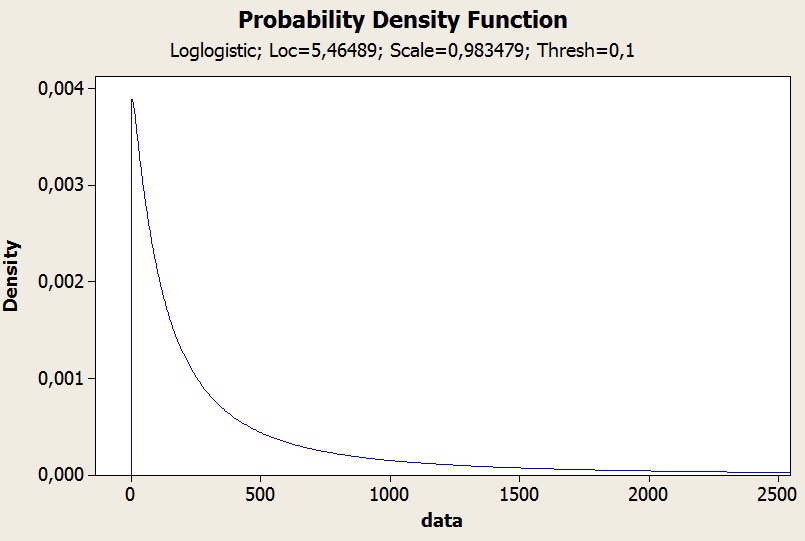 Gambar 4.2. Kurva fungsi densitas peluang dari data lama perawatanBentuk fungsi surviva untuk data berdistribusi log-logistik setelah mensubtitusi nilai dan   kurva fungsi survival dari data pada gambar 4.3.S				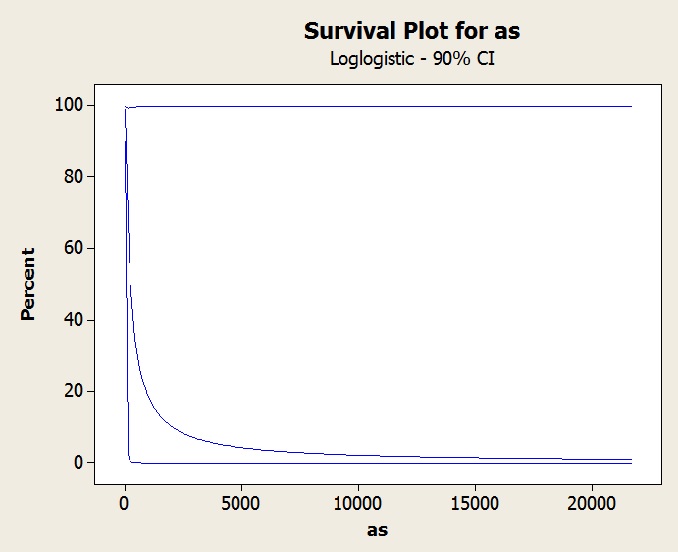 Gambar 4.3 Kurva fungsi survival dari data lama perawatanBerdasarkan kurva fungsi survival (Gambar 4.3.), diketahui bahwa nilai fungsi survival semakin turun seiring dengan lama waktu perawatan pasien. Hal ini berarti semakin lama waktu pasien rawat inap, peluang kemampuan untuk bertahan hidup pasien akan semakin rendah.Bentuk fungsi hazard untuk data berdistribusi log-logistik (2.10) setelah mensubtitusi nilai dan  ditunjukkan pada persamaan 4.13 dan kurva fungsi hazard dari data pada gambar 4.4.h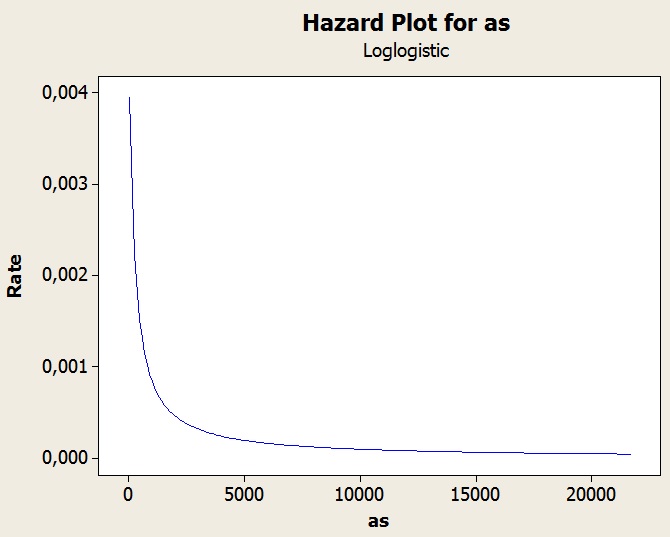 Gambar 4.4 Kurva fungsi hazard dari data lama perawatanBerdasarkan kurva fungsi hazard (Gambar 4.4), diketahui bahwa nilai fungsi hazard semakin turun seiring dengan lama waktu perawatan pasien. Hal ini berarti semakin lama waktu pasien rawat inap, laju kesembuhannya semakin rendah.Kesimpulan dan saranKesimpulanHasil  pengolahan dari data lama perawatan pasien  yang menderita penyakit diabetes mellitus yang berdistribusi log-logistik adalah nilai estimasi untuk  yaitu  dan estimasi untuk  yaitu .SaranJurnal ini membahas tentang model survival dengan menentukan maximum likelihood estimator untuk  dan  yang merupakan parameter- parameter dari distribusi log-logistik. Dalam penulisan ini hanya membahas model survival untuk data tersensor  tipe II. Oleh karena itu disarankan adanya penelitian lebih lanjut mengenai model survival dengan menggunakan distribusi log-logistik untuk data tersensor tipe yang lain dan juga distribusi-distribusi lain pada data kelompok. DAFTAR PUSTAKA
Abadyo dan Hendro Permadi. 2005. Metode Statistika Praktis. Malang: UM       Press.Bain, L.J and Engelhardt. 1992. Introduction to Probability and Mathematical Statistics. 2nd ed. California: Duxbury Press. Collett, David. 2004. Modelling Survival Data in Medical Research. 2nd ed. London: Chapman and Hall.Dixit, Asha. 2008. Exact Comparison of Hazard Rate Functions of Log-logistic Survival Distribution [Tesis]. Alabama: Auburn University.  Lawless, J.F. 1982. Statistical Model and Methods for Lifetime Data. New York: John Wiley and Sons, Inc.Lawless, J.F. 2003. Statistical Model and Methods for Lifetime Data. 2nd ed. New Jersey: John Wiley and Sons Inc. Machin, David, Yin Bun C and Mahesh Parmar. 2006. Survival Analysis Practical Approach. 2nd ed. Chicester: John Wiley and Sons Ltd.Rao, G.S, Kantam and K.Rosaih. 2009. “Reliability Estimation in Log-logistic Distribution from Cencored Samples”, Prob.Stat.,02,52-67.Walpole, Ronald E. 1993. Pengantar Statistika Edisi ke-3. Jakarta: Gramedia Pustaka Utama.